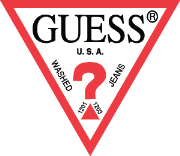 Odkryj MUST HAVE sezonu z kolekcji akcesoriów GUESS jesień-zima 2021Ciesz się codzienną elegancją dzięki luksusowej kolekcji akcesoriów GUESS jesień-zima 2021. Efektowne, modowe fasony charakteryzują się ekskluzywnymi materiałami i bogatym zdobieniem co sprawia, że będą idealnym dodatkiem każdej stylowej kobiety GUESS.  Wśród tej niezwykle atrakcyjnej kolekcji znajdują się modele z nowoczesnym designem, które są zdecydowanym must have tego sezonu. Torebki, listonoszki i kuferki przyciągają wzrok dzięki kontrastującym szwom. Inspirowany jeździectwem, siodłowy ścieg jest akcentem stylu vintage w torebkach o minimalistycznych kształtach. Efektowne modele ze sztucznego futra – w tym luksusowa listonoszka i minitorebka z zamkiem na ramię – dodadzą seksownego charakteru każdej stylizacji na dzień i wieczór. Dostępne w klasycznym wzorze cętek oraz w odcieniach czerwieni merlot, różu i czerni – sztuczne futro jest równocześnie szykowne i uniwersalne.W nowy sezonie pojawią się akcesoria z połyskującego tweedu w wyrafinowanych kolorach, które dodadzą kobiecej garderobie GUESS ponadczasowego stylu. Dostępne w formie shopperki, torby na ramię, mikrotorebki i plecaka z klapką, przyciągające wzrok dodatki olśniewają odcieniami brązu, gałki muszkatołowej, buraczkowej czerwieni i czerni. Luksusowy miękki aksamit sprawia, że bestsellerowa torebka na ramię jest jeszcze bardziej wytwornym dodatkiem w rozmiarze idealnym na niezbędne wieczorem drobiazgi. Dostępna w szerokiej palecie kolorów, każda z klasycznym tłoczonym wzorem peonii GUESS.W końcu pojawia się legendarne logo G, które stanowi idealne wykończenie eleganckiej torby, torebki na ramię i serii minitorebek. Wykonane z żakardu ze skórzanym obszyciem, każdy model wykończono modnym łańcuszkowym paskiem.Kolekcja akcesoriów GUESS jesień-zima 2021 będzie dostępna w sklepach stacjonarnych GUESS oraz online.Zdjęcia produktowe torebek: linkZdjęcia produktowe butów: linkAby uzyskać więcej informacji, prosimy o kontakt:Aleksandra Krajewska, Aleksandra@pretaporter-pr.com, +48 791 404 455Petra Kosorić – Kiełczewska, Petra@pretaporter-pr.com, +48 662 033 133Aleksandra Szerszeń, Aleksandra.szerszen@guess.eu, +48 573 425 278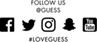 GUESS? Inc.Założona w 1981 roku firma GUESS rozpoczęła swoją działalność jako marka produkująca dżinsy i od tego czasu z powodzeniem stała się globalną marką z segmentu lifestyle. Obecnie spółka Guess? Inc. projektuje, sprzedaje, dystrybuuje i licencjonuje kolekcje mody, dżinsów, torebek, zegarków, okularów, butów i innych produktów. Produkty Guess? dystrybuowane są przez sklepy firmowe oraz najlepsze domy towarowe i salony multibrandowe na świecie. Według danych z 30 stycznia 2021 roku spółka zarządza 1,046 sklepami własnymi w Ameryce Północnej i Południowej, Europie oraz Azji. Partnerzy i dystrybutorzy spółki operują dodatkowo 524 punktami. Wspólnie prowadzą działalność w około stu krajach. Więcej informacji o firmie jest dostępnych na stronie www.guess.eu 